Краснодарский край, Апшеронский район, п. ЕрикМуниципальное бюджетное общеобразовательное учреждениесредняя общеобразовательная школа №10Методическая разработка урока английского языка в 8 (коррекционном) классе VII видаУчитель английского языка: О.С. Нихотинап. Ерик 2021г.Тема: «Развитие навыков кратко высказываться по теме» Предмет: английский язык.УМК: «Английский язык Spotlight» (авторы О. В. Афанасьева, И. В. Михеева, Д. Дули, Б. Оби, В. Эванс).Класс: 8 «Б» (обучаются по общеобразовательной программе основного общего образования, адаптированной для обучающихся с ограниченными возможностями Тип урока: комбинированный (урок закрепления и первичного усвоения новых знаний).Используемые педагогические технологии: технология критического мышления, технология парного обучения, метод оппозиции, здоровьесберегающие технологии, технология активного обучения, кейс-метод (Case study).Цель урока: Развитие навыков кратко высказываться по теме. Знакомство обучающихся с достопримечательностями русских городов.Задачи: закрепление лингвострановедческой информации по теме «Страны изучаемого языка», полученной в 7 классе;формирование навыков использования глаголов в Past Simple;формирование умения создавать схему-опору на прочитанное правило и умение ее использовать;Развитие познавательного интереса обучающихся к изучению нашей страны.Коррекционно-развивающие задачи: Корригировать переключение внимания, развитие логически и грамматически правильной речи;Пополнение и обогащение пассивного и активного словарного запаса;Коррекция и развитие кратковременной памяти, зрительного восприятия с помощью схем, карточек;Развитие слухового восприятия с помощью аудиоприложения;Коррекция эмоционально-волевой сферы.Планируемые результатыФормы и методы диагностики предметных, метапредметных результатов обучающихся на уроке: взаимоконтроль и самооценка на уроке.Межпредметные связи: предметы гуманитарного цикла (русский язык, география).Оборудование: ПК, классная доска, раздаточный материал.Форма работы: парная, фронтальная, индивидуальная.Ресурсы урока: Учебник, рабочая программа.Этапы урокаОрганизационный. Мотивация учебной деятельности. Деление на пары.	              	              (1 мин.)Выбор темы урока. Фонетическая разминка.    		                                                             	  (2 мин.)Подготовка к усвоению нового материала. Целеполагание. Планирование.  		               	  (2 мин.)Актуализация знаний.                                                                                                      			  (3 мин.)Открытие новых знаний.                                                                                                   			  (2 мин.)Первичное закрепление материала.                                                                                			  (8 мин.)Физ. минутка.                                                                                                                    			  (2 мин.)Закрепление изученного материала.                                                                                 		  (6 мин.)Подготовка алгоритма выполнения домашнего задания на основе     продуктивной деятельности.  Контроль усвоения материала.                                                                       (10 мин.)10. Домашнее задание.                                                                                                           			  (2 мин.)11. Рефлексия, подведение итогов.                                                                                        	                          (2 мин.)Рекомендации по проведению занятияНапомнить обучающимся правила работы в парах, важность взаимодействия друг с другом, умения распределять обязанности.Количество пар зависит от количества обучающихся. Учебное пространство организовано традиционным способом, обучающиеся сидят за партами по двое.Длительность урока 40 минут (адаптирован для обучающихся с ограниченными возможностями здоровья (тяжелыми нарушениями речи, задержкой психического развития).Ход урокаСписок литературыУМК: «Английский язык Spotlight» (авторы О. В. Афанасьева, И. В. Михеева, Д. Дули, Б. Оби, В. Эванс)., Москва, Просвещение, 2020 год.Рабочая программа. Английский язык. 5-9 классы: учебно-методическое пособие/ О.В. Афанасьева, И.В. Михеева, Н.В. «Spotlight» М.: «Просвещение», 2020г. Книга для учителя. О.В. Афанасьева, И.В. Михеева, Е.А. Колесникова «Английский язык Spotlight» 8 класс, дополненное, М.: «Просвещение», 2020г. Электронные ресурсыhttp://www.school.edu.ru— Российский общеобразовательный портал.https://rosuchebnik.ru -официальный сайт изданияПриложение [1]Предметные результатыМетапредметные результатыЛичностные результаты-употреблять во всех видах речевой деятельности лексические и грамматические единицы по заданной теме урока; -сформировать и уметь применять лингвострановедческие знания о странах и городах;-уметь создавать схему-опору на прочитанное правило;-уметь использовать Past Simple;-уметь определять тему урока;  -уметь осуществлять регулятивные действия самонаблюдения, самоконтроля, самооценки в процессе коммуникативной деятельности на иностранном языке в процессе парной работы;-уметь соотносить свои действия с планируемыми результатами;-уметь вычленять социокультурный компонент заданий.-сформировать мотивацию изучения английского языка; -формирование возможности самореализации средствами английского языка;-развить такие личные качества, как воля, целеустремленность, самостоятельность, креативность, инициативность, трудолюбие и дисциплинированность;-сформировать установки к работе на результат.Деятельность учителяДеятельность обучающихсяПримечания1. Организационный1. Организационный1. Организационный1.Приветствует учеников. Проверяет готовность учеников к уроку. 2.Предлагает разделиться на пары, выбрав пару самостоятельно.1.Приветствуют учителя, отвечают на вопросы, настраиваются на урок. Делятся на пары. 2.Пересаживаются к совей паре. Получают лист самооценки и раздаточный материал.[1]2. Определение темы урока. Фонетическая разминка2. Определение темы урока. Фонетическая разминка2. Определение темы урока. Фонетическая разминка1.Предлагает отработать звуки и произношение.2.Предлагает посмотреть в учебнике на картинки (упр. 1 стр. 53) и выдвинуть свои предположения, о чем пойдет речь сегодня на уроке. Фронтальная работа. 1.Обучающиеся читают название различных достопримечательностей и стран:Italy, Spain, England, Finland, Scotland, France.Moscow Zoo, Nevsky, The Kremlin.2.Обучающиеся просматривают картинки в упражнении. Выдвигают гипотезы, о чем пойдет речь на уроке.[2]3. Подготовка к усвоению нового материала. Мотивация. Целеполагание.  Планирование.3. Подготовка к усвоению нового материала. Мотивация. Целеполагание.  Планирование.3. Подготовка к усвоению нового материала. Мотивация. Целеполагание.  Планирование.1.Учитель предлагает прослушать аудиозапись из учебника (учебник упр. 1 стр. 52, аудиозапись 23) и ответить на вопрос: «Какие места посещала Мисс, когда приезжала в Россию?» Каким одним словом в русском языке можно обобщить эти места. Подводит к теме урока. 2.Помогает обучающимся сформулировать тему урока. Интересуется у обучающихся что бы они хотели узнать на этом уроке? Знакомит с планом урока.Plan:Learning and practicing the names of Russian sights in English.Practicing Past SimpleDrawing а scheme Drawing a postcard “Russian sights” Фронтальная работа. 1.Обучающиеся слушают аудиозапись 2 раза, вспоминают, какие места упоминались в аудиозаписи. Находят их на картинках в учебнике.Выдвигают свои версии обобщающего слова, записывают тему урока.2.Пытаются сформулировать задачи урока.Знакомятся с планом урока.[2]4. Актуализация знаний4. Актуализация знаний4. Актуализация знаний1.Учитель предлагает осмыслить реальную жизненную ситуацию: «Нужно рассказать какие из стран вы хотели бы посетить, но для этого нам нужно вспомнить их названия.» Предлагает выполнить задание из учебника (Учебник упр.2, стр.53).2.Учитель создает условия для подведения промежуточных итогов.Работа в парах 1.Обучающиеся выполняют задание из учебника. Осуществляют взаимоконтроль путем оценивания количества правильных ответов друг друга, сверяясь с ключами, написанными на доске.2.Рассказывают какие из перечисленных стран они хотели бы посетить.[3]5. Открытие новых знаний5. Открытие новых знаний5. Открытие новых знаний1.Учитель предлагает прочитать правило в учебнике об окончаниях правильных глаголов в Past Simple (стр.53) Проводит аналогию образования Past Simple с правилом образования прошедшего времени в русском языке (какое окончание имеют глаголы в прошедшем времени в русском языке?) Наводит на ответ- «Л». ПрыгаЛ…гуляЛ…       Рассказывает, что в английском языке эту функцию выполняет           окончание -ed2.Проговаривает новое знание, предлагает записать правило в виде схемы-опоры.Фронтальная работа. 1.После изучения правила, обучающиеся систематизируют его, сравнивают его с правилом в русском языке. 2.Записывают правило путем заполнения схемы-опоры.[3][5]6. Первичное закрепление материала6. Первичное закрепление материала6. Первичное закрепление материала1.Учитель предлагает выполнить упражнение из учебника (упр.3 стр.53). Предлагает самостоятельно выбрать текст №1 или № 2, помогает и направляет. 2.Предлагает закрепить материал самостоятельно и выполнить упражнение из учебника (упр. 4 стр. 54). Записывает правильные варианты на доске.Работа в парах. Обучающиеся выполняют упражнение, читают и записывают в тетрадь правильные ответы опираясь на схему-опору. Индивидуальная работа. Выполняют упражнение выделяя окончания. Сравнивают с ключами, написанными на доске.[3][4]7. Физкультминутка7. Физкультминутка7. ФизкультминуткаУчитель: “Let’s have a rest. Please stand up! let’s play a game. Do you remember the verbs in Past Simple from our lesson? I’ll ask you the verb in Present Simple and you’ll answer in Past Simple and show me.Say and do: swim, run, write, go, sing.Обучающиеся слушают задание. Называют форму глагола в прошедшем времени и одновременно показывают действие.8. Закрепление изученного материала8. Закрепление изученного материала8. Закрепление изученного материала1.Учитель предлагает каждой паре выбрать 1 лист с заданием. На листе 1 картинка c достопримечательностью России и задание.Достопримечательности;Dvortsovaya Square The Summer Gardens The Kremlin Moscow ZooЗадание: Подобрать правильное название из 4 предлагаемых. 2. Учитель выдает каждому обучающемуся мини-рассказ о достопримечательности, которую он угадал и предлагает заполнить пробелы соответствующими глаголами в Past Simple. Помогает подвести промежуточные итоги.Работа в парах Обучающиеся изучают задание, обсуждают друг с другом вариант ответа.Индивидуальная работа. Обучающиеся изучают задание и выполняют его самостоятельно. Обмениваются друг с другом, проверяют используя схему-опору. [5]9. Подготовка алгоритма выполнения домашнего задания на основе продуктивной деятельности.Контроль усвоения материала9. Подготовка алгоритма выполнения домашнего задания на основе продуктивной деятельности.Контроль усвоения материала9. Подготовка алгоритма выполнения домашнего задания на основе продуктивной деятельности.Контроль усвоения материала1.Объясняет задание: используя глаголы в прошедшем времени написать «a postcard» своему другу о том, что ты посетил за последний месяц в своем городе или любом другом городе России. Нарисовать или вклеить данную достопримечательность в открытку.Условие: использовать глаголы в Past Simple.Помогает, направляет, отвечает на возникшие вопросы.Работа в парах. Продуктивная деятельность. 1.Обучающиеся распределяют обязанности по выполнению задания в паре. Выбирают оформление работы (рисунки или картинки). Продумывают текст открытки используя глаголы в Past Simple. Используют различные фотографии достопримечательностей города (Санкт-Петербурга, Москвы и т.д.). 2.Используют заданные шаблоны для рассказа.Шаблон: We were ... We visited…We went to…We met…We had…. Wе ate …We walked…We liked…We saw...Рассказывают о 2-3 достопримечательностях. [6]10. Домашнее задание10. Домашнее задание10. Домашнее заданиеСообщает о домашнем задании, дифференцирует по уровню сложности и наполняемости.Уровень 1: 2-3 предложения о достопримечательностях в Санкт-Петербурге.Уровень 2: 3-5 предложений о достопримечательностях любого города России. Записывает домашнее задание на доске.Определяют самостоятельно какой уровень сложности им подходит. Записывают домашнее задание в дневник.11. Рефлексия, подведение итогов11. Рефлексия, подведение итогов11. Рефлексия, подведение итоговПросит заполнить карточки рефлексии. Просматривает, задает вопрос: «Если ли материал урока, который требует дополнительного внимания?» Заполняют карточку рефлексии, определяя соответствие поставленной цели и результата.[1]TaskI remembered and got information about Russian sightsYesNoI understand how to use the verbs in Past SimpleYesNoI can use the verbs in Past SimpleYesNoI can draw and use a schemeYesNoAt the lesson I was…activepassiveПриложение [2]Приложение [3]Приложение [4]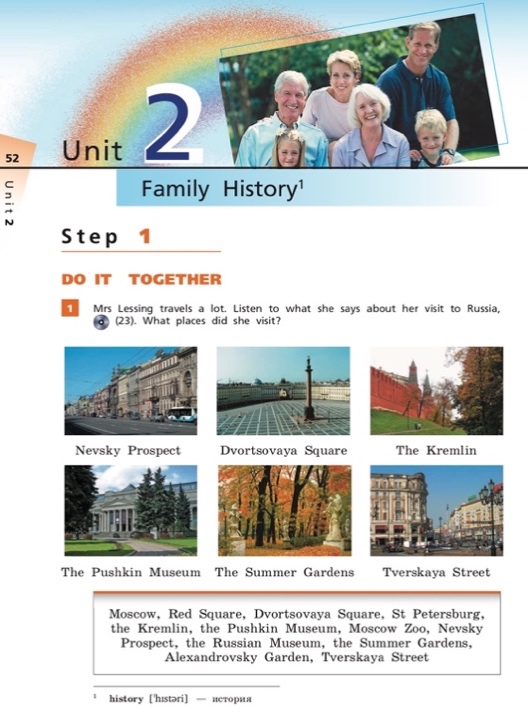 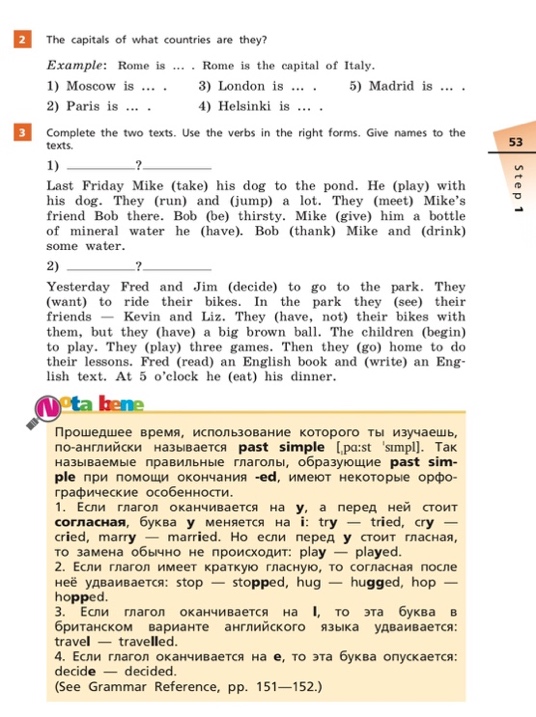 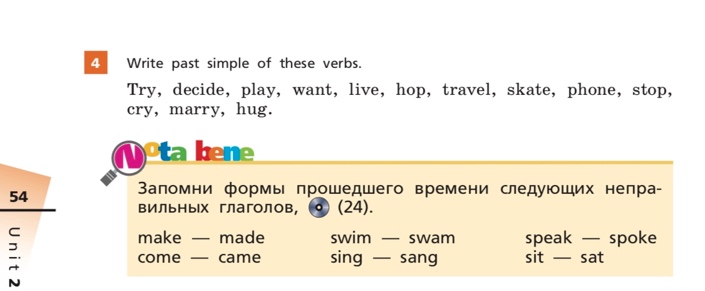 Приложение [5]Приложение [6]Приложение [6]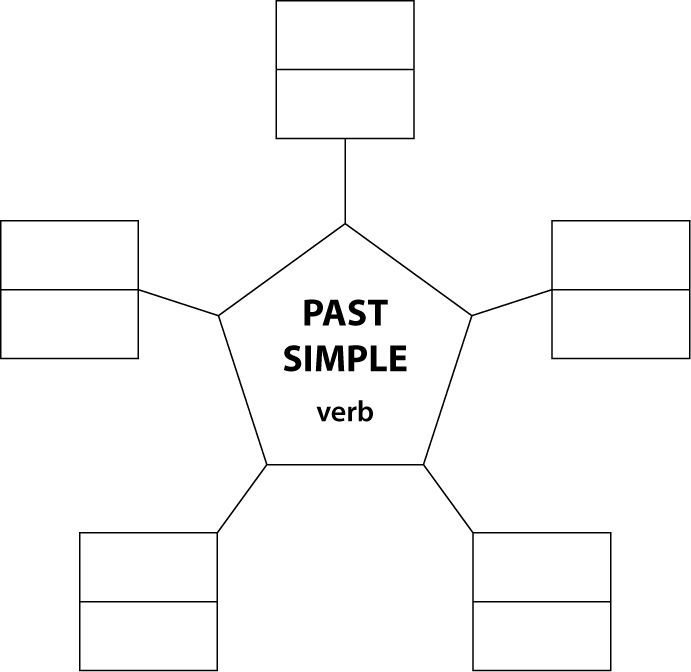 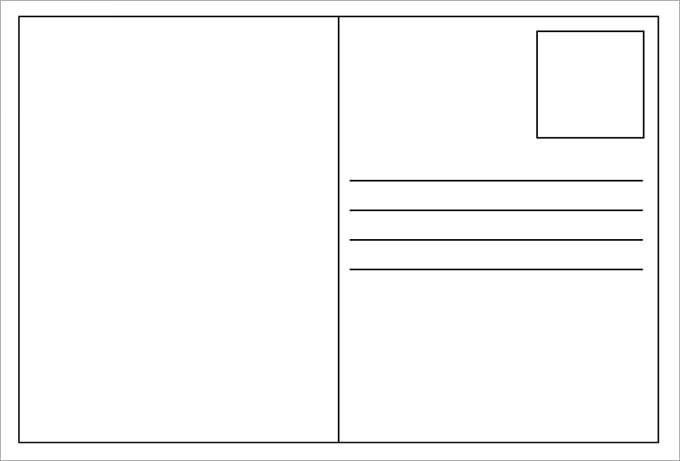 